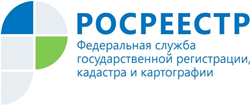 Управление Росреестра по Республике АдыгеяДистанционные сделки с недвижимостью через нотариуса
В конце 2019 года подписан закон, предусматривающий ряд важных новелл в части совершения нотариальных действий в электронной форме (так называемый «закон о цифровом нотариате») (Федеральный закон от 27 декабря 2019 г. №480-ФЗ «О внесении изменений в Основы законодательства Российской Федерации о нотариате и отдельные законодательные акты Российской Федерации»). Одно из резонансных положений: вводятся дистанционные сделки, которые смогут оформлять по электронным каналам связи двое и более нотариусов. Покупателю и продавцу, которые живут в разных городах, будет необязательно лично встречаться друг с другом. Но прийти к нотариусу, конечно, придется. Особенно удобен новый формат может оказаться тем, кто давно уехал из родного города, а квартира в собственности осталась, или жилье в другом регионе досталось в наследство.Как отметила руководитель Управления Росреестра по Республике Адыгея Никифорова М.И., с принятием указанного закона, все станет проще. Вводится новая возможность совершения нотариальных действий несколькими нотариусами. Это актуально для тех случаев, когда законодательство предъявляет требования о том, что договор должен быть совершен в форме единого документа, подписанного обеими сторонами, а стороны находятся в разных городах. При этом, процедура подготовки к сделке останется прежней: каждый из нотариусов проведет экспертизу предъявленных документов, проверит реальную волю человека, понимает ли он, на что идет, и хочет ли этого. Нотариус разъяснит правовые последствия сделки и т.д. А вот само удостоверение договора будет проходить в режиме онлайн, через специально разработанный для этого защищенный канал связи нотариусов.Сразу после оформления сделки нотариус, работающий с приобретателем недвижимости, направит электронные документы на регистрацию права собственности в Росреестр. Подтверждение регистрации заявитель получит уже спустя один рабочий день, причем регистрация бесплатна для гражданина. Как и прежде, сведения о сделке будут храниться в Единой информационной системе нотариата, что исключает возможность их подделки.Важно, что участвовавшие в удостоверении сделки нотариусы несут солидарную полную имущественную ответственность за результат своих действий. Если будет установлена вина конкретного нотариуса, ответственность возлагается на него. Но сторонам сделки в любом случае гарантируется стопроцентное возмещение ущерба, если таковой возник в результате нотариальной ошибки.